Department of Biology“Changing forests in a changing world.”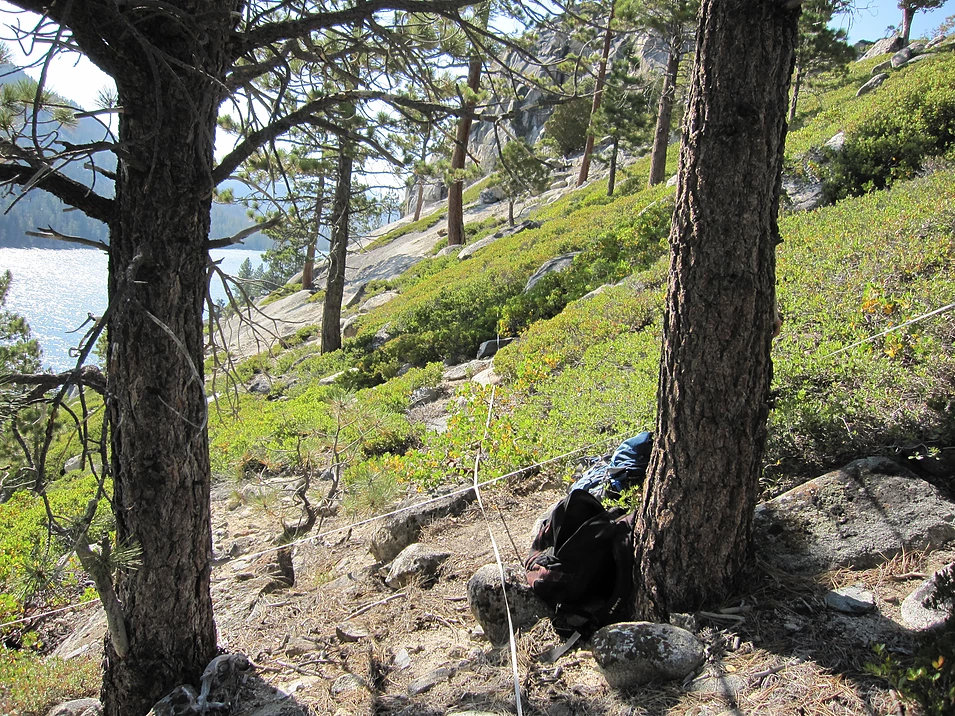 Dr. Christopher DolancMercyhurst UniversityThursday, December 7, 20174:15 PM218 Pearson HallFor more information, please contact Dr. David Gorchov:  gorchodl@miamioh.edu